Lección 3: Contemos con cuidadoVeamos si obtenemos el mismo número que nuestra pareja cuando contamos el mismo grupo de objetos.Calentamiento: Observa y pregúntate: Montón de cubos encajables¿Qué observas?
¿Qué te preguntas?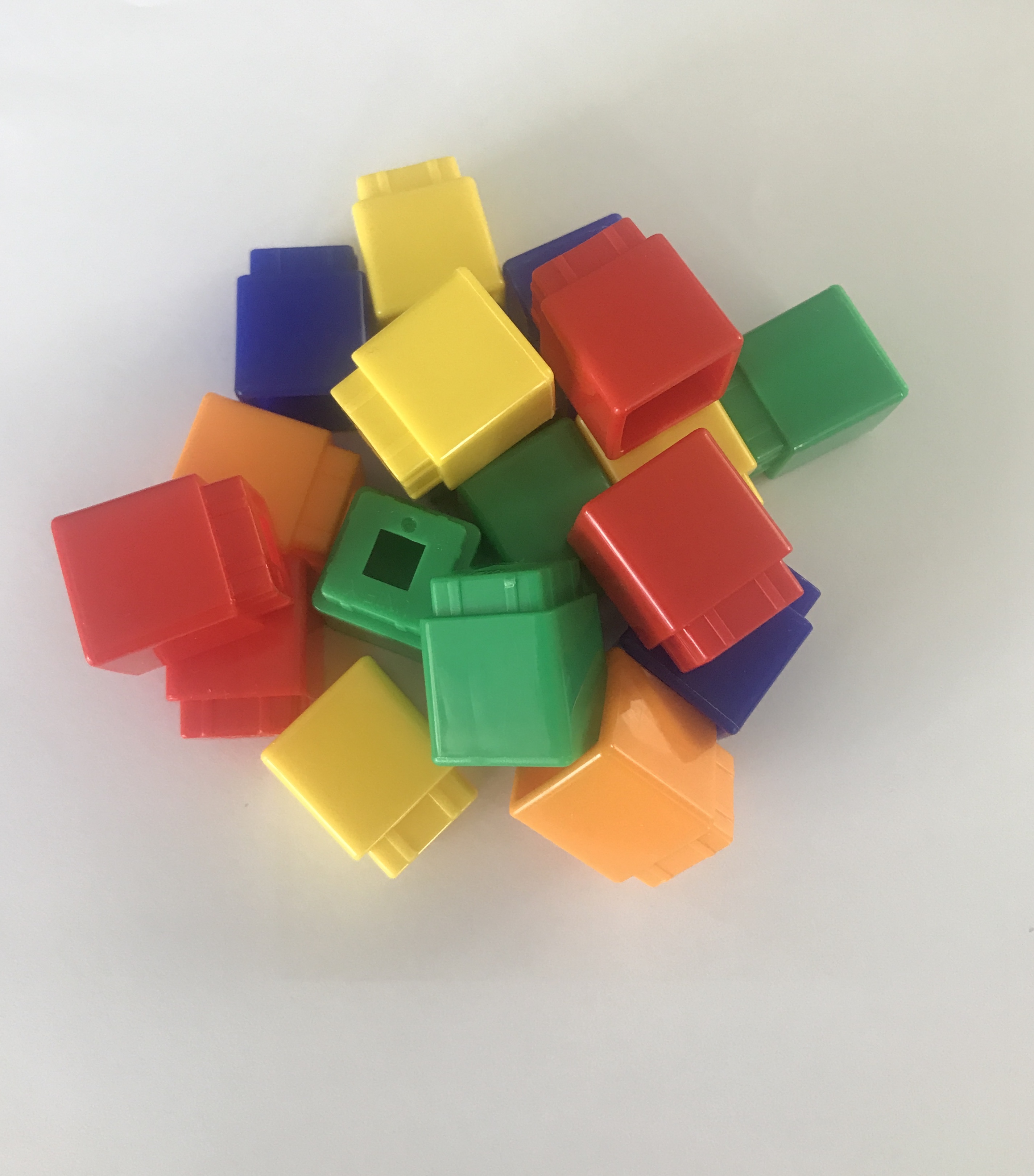 3.2: Contemos cuidadosamente con amigosClare, Andre y Noah contaron estos cubos.Clare dice que hay 15 cubos.Andre dice que hay 16 cubos.Noah dice que hay 17 cubos.¿Pueden todos tener la razón?3.3: Conozcamos “Encuentra la pareja: Forma 5”Escoge un centro.Encuentra la pareja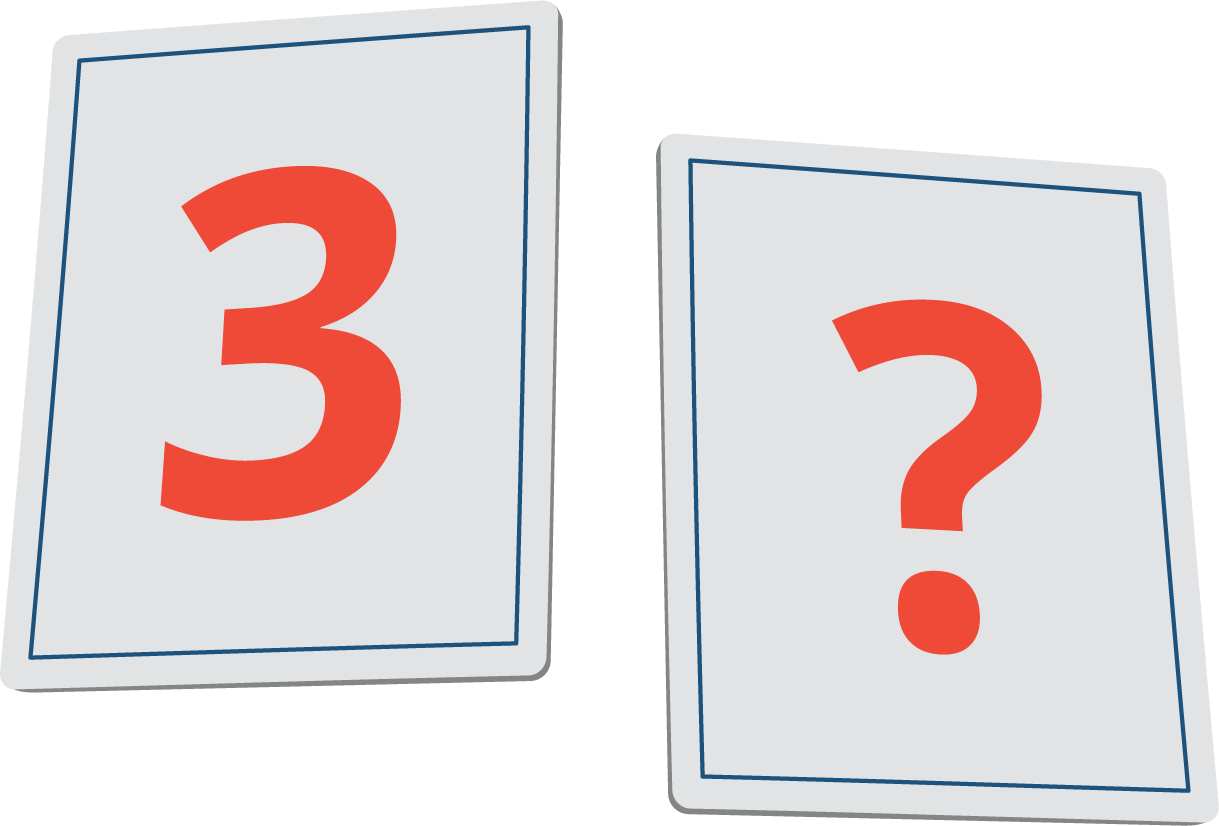 Carrera con números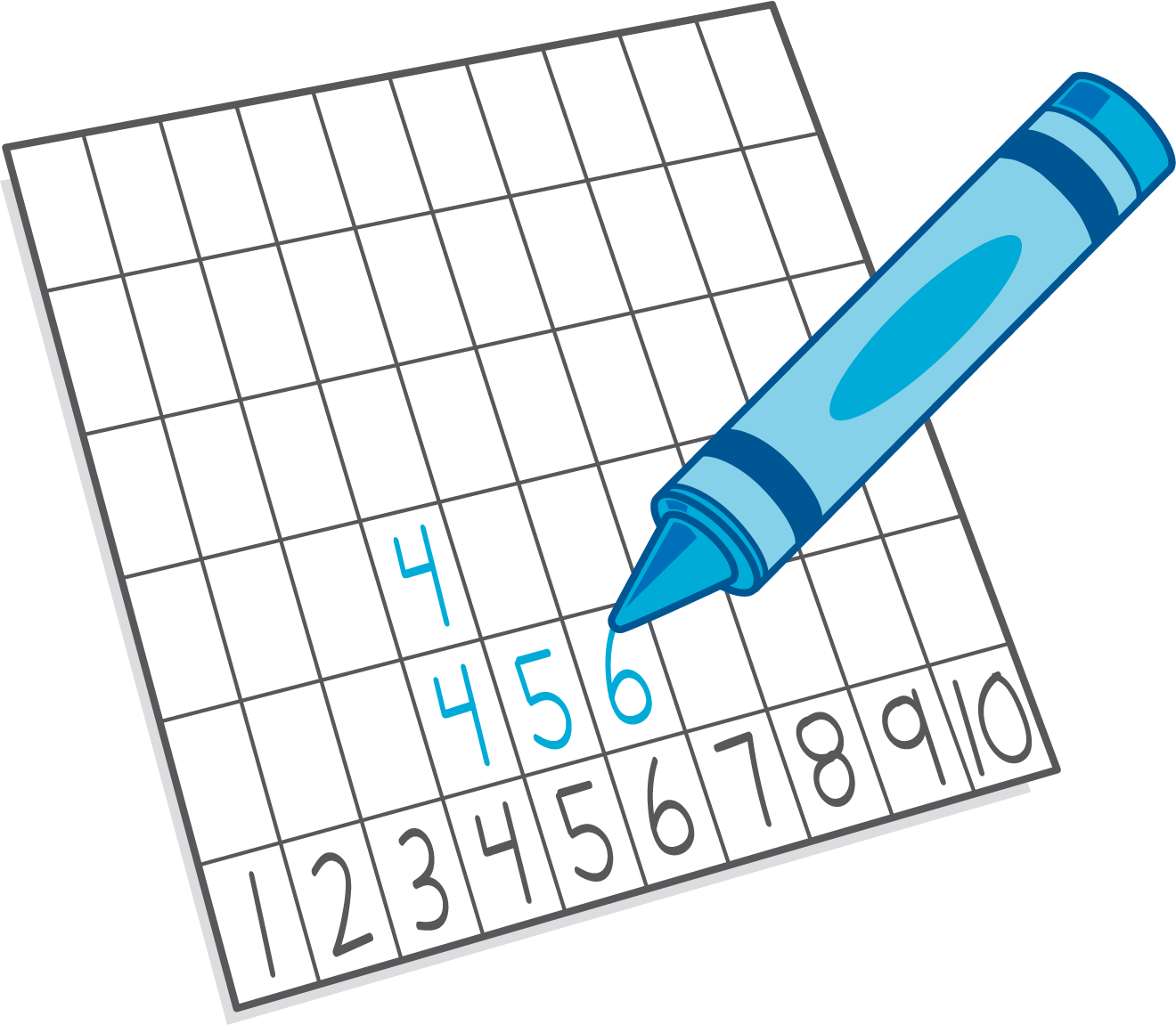 Torres para restar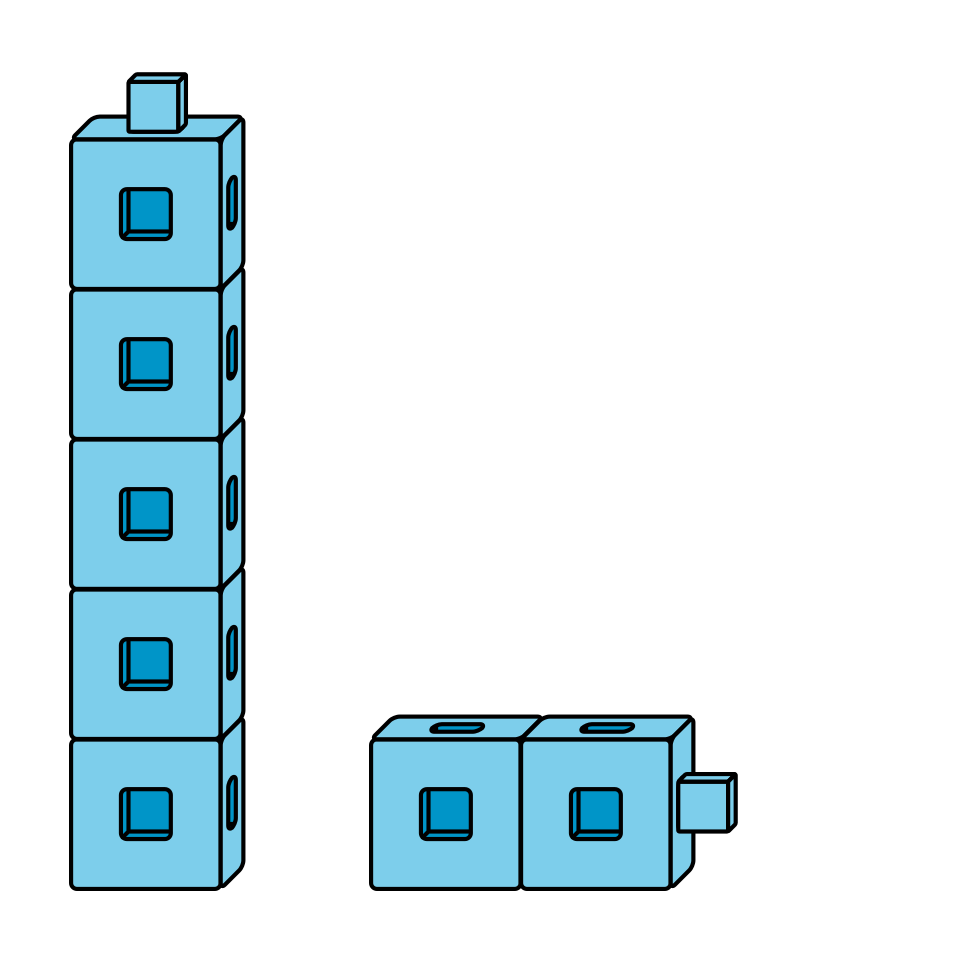 Tableros de 5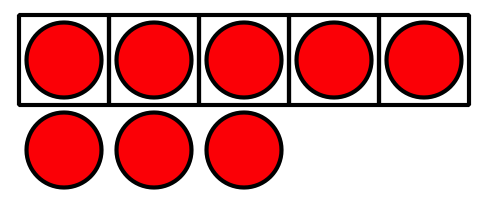 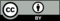 © CC BY 2021 Illustrative Mathematics®